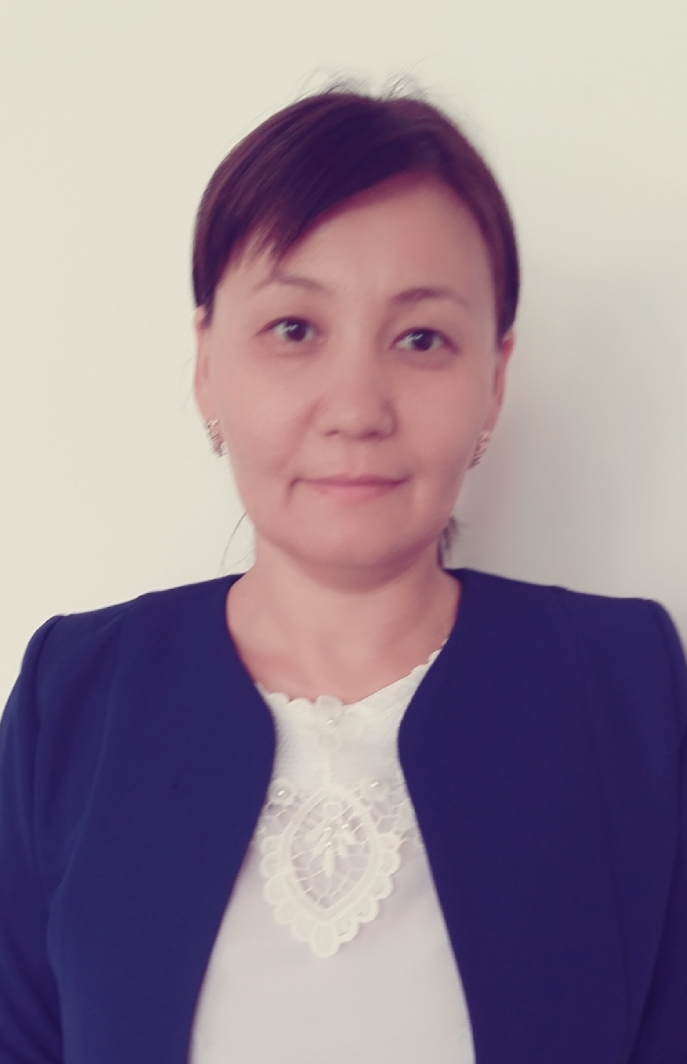 Абтихалыкова Марал Бердалыкызы, учительница русского языка и литературыКызылординская область, Жалагашский район,средняя школа №246 им. Ш. ЕрмаганбетовойМир, созданный трудом (второй урок)Краткосрочный план по русскому языку в казахской школе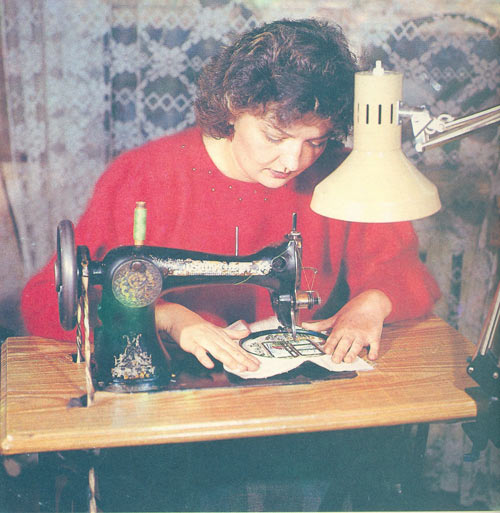 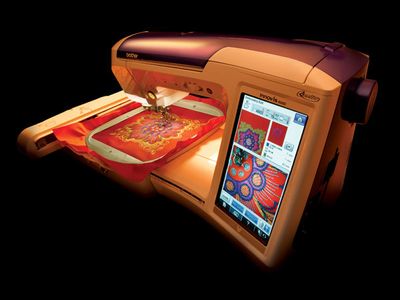 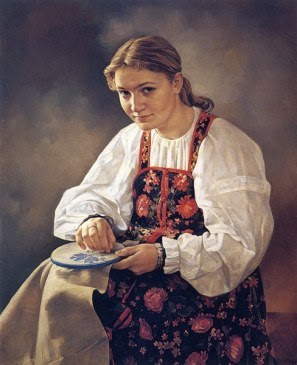 Тема урока: 25-26. Мир, созданный трудом (второй урок)Тема урока: 25-26. Мир, созданный трудом (второй урок)Тема урока: 25-26. Мир, созданный трудом (второй урок)Школа: Средняя школа №246             имени Ш.ЕрмаганбетовойШкола: Средняя школа №246             имени Ш.ЕрмаганбетовойШкола: Средняя школа №246             имени Ш.ЕрмаганбетовойДата:Ф.И.О. преподавателя: Абтихалыкова МаралФ.И.О. преподавателя: Абтихалыкова МаралФ.И.О. преподавателя: Абтихалыкова МаралФ.И.О. преподавателя: Абтихалыкова МаралФ.И.О. преподавателя: Абтихалыкова МаралКласс: 8 «а»Количество присутствующих: 15Количество присутствующих: 15Количество присутствующих: 15Количество отсутствующих:Количество отсутствующих:Цели обучения, которым посвящен урокС 8.1.1.1 – понимать основную и детальную информацию сообще-ния продолжительностью 4–6 минут, объединяя разрозненныефакты в общий контекст, определяя причинно-следственные связии делая выводы;8.4.7.1 –  определять основные способы выражения подлежащего.С 8.1.1.1 – понимать основную и детальную информацию сообще-ния продолжительностью 4–6 минут, объединяя разрозненныефакты в общий контекст, определяя причинно-следственные связии делая выводы;8.4.7.1 –  определять основные способы выражения подлежащего.С 8.1.1.1 – понимать основную и детальную информацию сообще-ния продолжительностью 4–6 минут, объединяя разрозненныефакты в общий контекст, определяя причинно-следственные связии делая выводы;8.4.7.1 –  определять основные способы выражения подлежащего.С 8.1.1.1 – понимать основную и детальную информацию сообще-ния продолжительностью 4–6 минут, объединяя разрозненныефакты в общий контекст, определяя причинно-следственные связии делая выводы;8.4.7.1 –  определять основные способы выражения подлежащего.С 8.1.1.1 – понимать основную и детальную информацию сообще-ния продолжительностью 4–6 минут, объединяя разрозненныефакты в общий контекст, определяя причинно-следственные связии делая выводы;8.4.7.1 –  определять основные способы выражения подлежащего.Предполагаемый результатВсе учащиеся смогут:Все учащиеся смогут:Все учащиеся смогут:Все учащиеся смогут:Все учащиеся смогут:Предполагаемый результатопределить тему и основную мысль текста;разыграть диалог по ролям;обозначать грамматическую основу предложений;указать, чем выражено подлежащееопределить тему и основную мысль текста;разыграть диалог по ролям;обозначать грамматическую основу предложений;указать, чем выражено подлежащееопределить тему и основную мысль текста;разыграть диалог по ролям;обозначать грамматическую основу предложений;указать, чем выражено подлежащееопределить тему и основную мысль текста;разыграть диалог по ролям;обозначать грамматическую основу предложений;указать, чем выражено подлежащееопределить тему и основную мысль текста;разыграть диалог по ролям;обозначать грамматическую основу предложений;указать, чем выражено подлежащееПредполагаемый результатБольшинство учащихся смогут:Большинство учащихся смогут:Большинство учащихся смогут:Большинство учащихся смогут:Большинство учащихся смогут:Предполагаемый результатдоказать, что выделенные подлежащие выражены прилагательнымв значении существительного;составить предложения, используя в качестве подлежащихсинтаксически неделимые словосочетания;самостоятельно составить таблицу;доказать, что выделенные подлежащие выражены прилагательнымв значении существительного;составить предложения, используя в качестве подлежащихсинтаксически неделимые словосочетания;самостоятельно составить таблицу;доказать, что выделенные подлежащие выражены прилагательнымв значении существительного;составить предложения, используя в качестве подлежащихсинтаксически неделимые словосочетания;самостоятельно составить таблицу;доказать, что выделенные подлежащие выражены прилагательнымв значении существительного;составить предложения, используя в качестве подлежащихсинтаксически неделимые словосочетания;самостоятельно составить таблицу;доказать, что выделенные подлежащие выражены прилагательнымв значении существительного;составить предложения, используя в качестве подлежащихсинтаксически неделимые словосочетания;самостоятельно составить таблицу;Предполагаемый результатНекоторые учащиеся смогут:Некоторые учащиеся смогут:Некоторые учащиеся смогут:Некоторые учащиеся смогут:Некоторые учащиеся смогут:Предполагаемый результатопределить тему текста и озаглавить его в соответствии с темой;  строить речь логично и последовательно, демонстрируя нормыустной и письменной речиопределить тему текста и озаглавить его в соответствии с темой;  строить речь логично и последовательно, демонстрируя нормыустной и письменной речиопределить тему текста и озаглавить его в соответствии с темой;  строить речь логично и последовательно, демонстрируя нормыустной и письменной речиопределить тему текста и озаглавить его в соответствии с темой;  строить речь логично и последовательно, демонстрируя нормыустной и письменной речиопределить тему текста и озаглавить его в соответствии с темой;  строить речь логично и последовательно, демонстрируя нормыустной и письменной речиЯзыковая цельКлючевые слова и фразы: мастер на все руки, народный умелец,золотые руки, умелые руки, геркулесов труд.Используемый язык для диалога/письма на уроке:русский.Вопросы для обсуждения: что мы знаем о способах выраженияподлежащего?Ключевые слова и фразы: мастер на все руки, народный умелец,золотые руки, умелые руки, геркулесов труд.Используемый язык для диалога/письма на уроке:русский.Вопросы для обсуждения: что мы знаем о способах выраженияподлежащего?Ключевые слова и фразы: мастер на все руки, народный умелец,золотые руки, умелые руки, геркулесов труд.Используемый язык для диалога/письма на уроке:русский.Вопросы для обсуждения: что мы знаем о способах выраженияподлежащего?Ключевые слова и фразы: мастер на все руки, народный умелец,золотые руки, умелые руки, геркулесов труд.Используемый язык для диалога/письма на уроке:русский.Вопросы для обсуждения: что мы знаем о способах выраженияподлежащего?Ключевые слова и фразы: мастер на все руки, народный умелец,золотые руки, умелые руки, геркулесов труд.Используемый язык для диалога/письма на уроке:русский.Вопросы для обсуждения: что мы знаем о способах выраженияподлежащего?Предыдущее обуче-ниеЭтот раздел построен на знаниях и навыках, приобретенных в пре-дыдущих классах, в том числе на тех, которые направлены на вос-приятие и оценку аудиоматериалов, на анализ текста, на формиро-вание грамотности речи.Этот раздел построен на знаниях и навыках, приобретенных в пре-дыдущих классах, в том числе на тех, которые направлены на вос-приятие и оценку аудиоматериалов, на анализ текста, на формиро-вание грамотности речи.Этот раздел построен на знаниях и навыках, приобретенных в пре-дыдущих классах, в том числе на тех, которые направлены на вос-приятие и оценку аудиоматериалов, на анализ текста, на формиро-вание грамотности речи.Этот раздел построен на знаниях и навыках, приобретенных в пре-дыдущих классах, в том числе на тех, которые направлены на вос-приятие и оценку аудиоматериалов, на анализ текста, на формиро-вание грамотности речи.Этот раздел построен на знаниях и навыках, приобретенных в пре-дыдущих классах, в том числе на тех, которые направлены на вос-приятие и оценку аудиоматериалов, на анализ текста, на формиро-вание грамотности речи.ПланПланПланПланПланПланПланируемое времяПланируемое времяЗапланированная деятельностьЗапланированная деятельностьЗапланированная деятельностьРесурсы0–2 мин0–2 минОрганизационный момент.1.ПриветствиеКласс разделен на три группы Актуализация знаний.Организационный момент.1.ПриветствиеКласс разделен на три группы Актуализация знаний.Организационный момент.1.ПриветствиеКласс разделен на три группы Актуализация знаний.Стратегия «Мозаика» 8 минут(К) Учитель раздает «Входные билеты»1. Что такое подлежащее?2.Чем выражается подлежащее?3.Объясни смысл фразеологизма «Мастер на все руки».4.В предложении Она нарвала букетик фиалок, распустившихся у них под деревьями. Чем выражено подлежащее?5.Составь с данным словосочетанием предложение, чтобы это словосочетание был в нем подлежащим. Сын с отцом.6.Придумай предложение так, чтобы подлежащее было выражено наречием.Стратегия «Мозаика»Соберите пословицу-Чему учит эти пословицы?1.Не учи безделью, а учи рукоделью.2.Есть терпенье – будет и уменье.3.Без труда не вытащишь и рыбку из пруда- Теперь, сложите рисунок и скажите что вы увидели на рисунке?Каждой группе по 2 билета.Стратегия «Мозаика»Ручная вышивка.Машинная вышивка.Компьютерная вышивкаСередина урока15мин5 мин.Изучение нового материала. Групповая работа 1 группа: Работа с текстом упражнение 10.Прочитать текст с «Карточкой-информатором2группа: Упражнение 113группа: Упражнение 121 В,2Д,3Ж,4А,5Б,6З.7Г,8ЕПарная работаЗаполните таблицу  Видеоролик Супервайзеры .ПромоутерыУчебник.Упражнение 10,11,12Таблица5минКонец урока 5 мин.Поезд мчался в неясную даль.Дежурные внимательно проверяли билетыУчиться – всегда пригодитсяВсе притихли.Танцующие теснились и толкали друг другаСегодня не похоже на вчера.Двое уже обогнали меня.Мы с товарищем выехали до заката солнцаСонный туман на лугах серебрится.Я помню чудное мгновенье.Пять –моя любимая цифра.Смелый к победе стремится.Светлое завтра в наших руках.Мы с родителями живем в городе.(Г) Выходной билет1 группа Задание «Мозаика»Соберите предложения и подчеркните грамматическую основу. Определите способы выражения подлежащего.2 группа Задание «Конструктор»Представьте лингвистическую информацию по теме «Способы выражения подлежащего» в виде схемы.3 группа Задание «Выбирай»Cоедините пословицы.Формативное оценивание «Пять пальцев»5. Итог урока.Рефлексия Дайте обратную связь, используя подлежащее с разными способами выражения.Урок был………..Я (он,она)………..Мы с группой……….Домашнее задание. Напишите эссе, раскрыв смысл высказывания «Ничто в жизни не достаётся без большого труда, соблюдая особенности текста-рассуждения»Учебник «Лингвистический турнир»